Sunday, January 1, 2012Sunday, January 1, 2012Monday, January 2, 2012Monday, January 2, 2012Tuesday, January 3, 2012Tuesday, January 3, 2012Wednesday, January 4, 2012Wednesday, January 4, 2012Thursday, January 5, 2012Thursday, January 5, 2012Friday, January 6, 2012Friday, January 6, 2012Saturday, January 7, 2012Saturday, January 7, 20126:00AMHome ShoppingGShopping program. 6:30AMStep By Step (R)GFirst AnniversaryTo Carol's disappointment, Frank doesn't see any significance to their one-month wedding anniversary. Starring PATRICK DUFFY, SUZANNE SOMERS, PATRIKA DARBO, PEGGY REA, STACI KEANAN, BRANDON CALL, ANGELA WATSON, CHRISTINE LAKIN, CHRISTOPHER CASTILE, JOSH BYRNE and SASHA MITCHELL.7:00AMGrowing Pains (R)PGDream LoverWhile Carol does her best to alter her saintly reputation, Mike gets physical to protect his sister's honour. Starring ALAN THICKE, JOANNA KERNS, JEREMY MILLER and TRACEY GOLD.7:30AMHead Of The Class (R)PGThe Write StuffAs editor of the new school literary magazine, Simone's standards are too high. Meanwhile, Arvid says goodbye to his dream girl. Starring WILLIAM G SCHILLING, JEANNETTA ARNETTE, DAN FRISCHMAN, ROBIN GIVENS and HOWARD HESSEMAN.8:00AMPerfect Strangers (R)GGet Me To The Dump On TimeAs they rush to arrange Balki's and Mary Anne's wedding, Balki asks Larry to guard Balki's sacred Myposian wedding necklace.  Starring BRONSON PINCHOT, MARK LINN-BAKER, REBECA ARTHUR, MELANIE WILSON, BELITA MORENO and JOHN PETLOCK.8:30AMThe Hogan Family (R)PGProms, Lies & VideotapesWhen Vice President Sandy leaves nephew David in charge of a small task for the sophomore prom, he lets it go to his head and ruins all her best-laid plans. Starring SANDY DUNCAN, JASON BATEMAN, JEREMY LICHT, DANNY PONCE and STEVE WITTING.9:00AMUgly Betty (R) 'CC'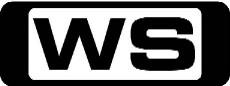 PGSugar DaddyThe Suarez family try to come up with a down payment for their house, while the Modies try to cope with recent events. Starring AMERICA FERRERA, ERIC MABIUS, TONY PLANA, ANA ORTIZ, ASHLEY JENSEN, BECKI NEWTON and MARK INDELICATO.10:00AMRoute 66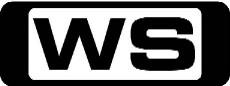 PGThe Man On The MonkeyboardWhile working on an oil rig, Tod and Buz find a man who is a Nazi hunter and is closing in on his prey. Starring MARTIN MILNER and GEORGE MAHARIS.11:00AMNaked CityPGSidewalk FishermanMuldoon and Halloran become involved with a man who ekes out a precarious and potentially lethal existence by retrieving coins dropped through subway gratings. Starring HARRY BELLAVER, JOHN MCINTIRE, JAMES FRANCISCUS, SUZANNE STORRS, JAY NOVELLO and TARRY GREEN.11:30AM7TWO Classic Movie (R) (1950)GThe Flying MissileA fictional account of the role played by a somewhat impetuous US Naval commander in developing the first means of launching missiles from submarines. Starring GLENN FORD, VIVECA LINDFORS and HENRY O'NEILL.1:30PM7TWO Classic Movie (R) (1964)PG(S)Good Neighbour SamSam Bissel is a hard-working family man, who works in advertising. Two simultaneous happenings occur to spark insanity in Sam's life and the people around him. Starring JACK LEMMON, ROMY SCHNEIDER, DOROTHY PROVINE and MIKE CONNORS.4:15PM7TWO Sunday Movie (R) (2004)PGPlainsongFollow the challenges faced by members of a Colorado prairie community, including a pregnant teenage girl who is thrown out of home and a high school teacher who is left to raise his two sons alone. Starring RACHEL GRIFFITHS, AMERICA FERRERA, ZACHERY TY BRYAN, AIDAN QUINN, GEOFFREY LEWIS, WILLIAM ANDREWS and MEGAN FOLLOWS.6:20PMDad's ArmyPGDon't Forget The DiverWalmington-on-Sea is to capture a windmill defended by the Eastgate men, and have to cross open ground without being seen. Starring ARTHUR LOWE, JOHN LEMESURIER, CLIVE DUNN, IAN LAVENDER, JOHN LAURIE and ARNOLD RIDLEY.7:00PMCountry CalendarGYoung WineGeoff Wright has done what lots of people dream about - chucked in his city job and made a new life in the country. He and his wife now have two vineyards and their own winery in Ormond Valley. Their organically certified winery is their stepping stone to something much larger, but for now they love their country life. 7:30PMThe Royal (R) 'CC'PG(A)Duty BoundGoodwin finds a woman scorned is a formidable enemy, especially when she's one of his patients. And Samantha takes drastic action to erase the past, with tragic consequences. Starring JULIAN OVENDEN, IAN CARMICHAEL, ROBERT DAWS, WENDY CRAIG, MICHAEL STARKE, BILL MAYNARD, TRICIA PENROSE, DENIS LILL, MICHELLE HARDWICK and LINDA ARMSTRONG.8:30PMEscape To The Country (R)GSussexA couple from near Swindon are keen to move to Sussex. Can Alistair Appleton find them the home of their dreams? 9:30PMTo The Manor Bowen 'CC'GCommunity SpiritLaurence and Jackie left London five months ago, but have almost been too busy to step outside their manorial gates since. A big push into the community sees Jackie giving the prizes at the WI and Laurence cleaning the church. The Llewelyn-Bowen's are finally on the village map! Starring LAURENCE LLEWELYN-BOWENS and JACKIE LLEWELYN-BOWENS.10:30PMHomes Under The HammerGMartin and Lucy visit a flat in Yorkshire and a property in Kent set for retirement but perhaps it should have a new lease on life. Then revisit a rectory farm that has taken three years to renovate! Hosted by MARTIN ROBERTS and LUCY ALEXANDER.11:45PMThe World At War (R)GWhirlwindBomber Command are unable to hit precise targets and begin bombing German cities by night. The Americans reinforce the attacks by day, and ultimately a whirlwind of terror and destruction will win the war. Narrated by SIR LAWRENCE OLIVIER. 12:50AMNaked City (R)PGSidewalk FishermanMuldoon and Halloran become involved with a man who ekes out a precarious and potentially lethal existence by retrieving coins dropped through subway gratings. Starring HARRY BELLAVER, JOHN MCINTIRE, JAMES FRANCISCUS, SUZANNE STORRS, JAY NOVELLO and TARRY GREEN.1:20AM7TWO Australian Open Tennis Classic (R)1995 Ford Australian Open TennisRelive the 1995 Australian Open Quarter Final between Sampras and Courier, only with 7TWO! 5:30AMHome ShoppingGHome Shopping 6:30AMThe Martha Stewart ShowGTommy HilfigerA holiday fashion show with Tommy Hilfiger, scrap boxes with Darcy Miller and gifts for pet lovers with Marc Morrone. 7:30AMDr Oz (R)PG(A)Dr Oz's ColonoscopyDr Oz takes you behind the scenes of his routine colonoscopy and the shocking outcome he never expected: the discovery of a precancerous polyp. Watch Dr Oz as he deals with the reality of his diagnosis. 8:30AMStep By Step (R)GFrank And SonFrank wants his son, J.T., to work in his construction business, but J.T. would rather work with Carol at the beauty salon.  Starring PATRICK DUFFY, SUZANNE SOMERS, PATRIKA DARBO, PEGGY REA, STACI KEANAN, BRANDON CALL and ANGELA WATSON.9:00AMThe Hogan Family (R)GCalifornia Dreamin' - Part 1The Hogan family flies to Southern California to pay a surprise visit on Lloyd Hogan. Meanwhile, David gets a job as personal assistant to a starlet and Willie picks up two girls. Starring SANDY DUNCAN, JASON BATEMAN, JEREMY LICHT, DANNY PONCE, JOHN HILLERMAN and JOSH TAYLOR.9:30AMGrowing Pains (R)PGDo You Believe In Magic?When Mike cons his brother and sister once too often, his entire family decide to get even with a con of their own. Starring ALAN THICKE, JOANNA KERNS, KIRK CAMERON, JEREMY MILLER and TRACEY GOLD.10:00AMPerfect Strangers (R)GBaby ShowerBalki and Mary Anne bring a herb from Mypos to help Jennifer's pregnancy. When she doesn't want to try it, Larry and Balki eat it and become addicted.  Starring BRONSON PINCHOT, MARK LINN-BAKER, REBECA ARTHUR and MELANIE WILSON.10:30AMNight Court (R)PGMac's DilemmaMac must choose between loyalty to a friend and breaking the law, while Bull searches for a misplaced dead body. Starring HARRY ANDERSON, MARKIE POST, JOHN LARROQUETTE, RICHARD MOLL, CHARLES ROBINSON and MARSHA WARFIELD.11:00AMMurphy Brown (R) 'CC'PGPhil's Not - So - Silent PartnerWhen Phil's bar experiences financial difficulties, Murphy offers to loan him money. Starring CANDICE BERGEN, PAT CORLEY, FAITH FORD, CHARLES KIMBROUGH, ROBERT PASTORELLI, JOE REGALBUTO and GRANT SHAUD.11:30AM2012 Brisbane International**LIVE AND EXCLUSIVE FROM THE FIRST SERVE ON 7TWO**2012 Brisbane International - Day 1Seven Sport's coverage of the Brisbane International 2012 features a feast of tennis talent on the courts at the Queensland Tennis Centre. Hosted by JOHANNA GRIGGS, TODD WOODBRIDGE and HAMISH MCLACHLAN.5:00PMMad About You (R) 'CC'PGSo I Married A Hair MurdererAfter quitting her job, Jamie struggles with her newfound leisure time. Starring HELEN HUNT, PAUL REISER, RICHARD KIND, LEILA KENZLE, ANN RAMSEY and TOMMY HINKLEY.5:30PMWho's The Boss (R) 'CC'PGThe HeiressTony and Angela rummage through the attic and Mona's past affairs after she is mysteriously named in the will of a billionaire. Starring TONY DANZA, JUDITH LIGHT, KATHERINE HELMOND, ALYSSA MILANO and DANNY PINTAURO.6:00PMBargain HuntGPeterborough 16Two teams challenge each other scouring an antiques fair for items to sell at auction. Which team will make the largest profit? 7:00PMHeartbeat (R) 'CC'PGFor Whom The Bells TollLord Ashfordly starts questioning his staff at the High Rigg Quarry regarding the falling royalties.  When one of the quarry staff is fired for misconduct, and high power explosives go missing, Blaketon is caught in the middle of a fraud investigation that turns sour. Reverend Truscott persuades Dr Alway to organise a bell ringing group, in order to secure large donations for the church from the bride's father, until Vernon organises a strike for more holidays. Starring DUNCAN BELL, PETER BENSON, DEREK FOWLDS, GEOFFREY HUGHES, MARK JORDON, DAVID LONSDALE, TRICIA PENROSE, WILLIAM SIMONS and SARAH TANSEY.8:00PM2012 Brisbane International**LIVE AND EXCLUSIVE FROM THE FIRST SERVE ON 7TWO**2012 Brisbane International - Night 1Seven Sport's coverage of the Brisbane International 2012 features a feast of tennis talent on the courts at the Queensland Tennis Centre. Hosted by JOHANNA GRIGGS, TODD WOODBRIDGE and HAMISH MCLACHLAN.11:30PMTaggart 'CC'M(V)KillerTaggart is joined by a new graduate, on a case involving the murders of a series of women with clumps of their hair removed. Starring MARC MCMANUS, ALASTAIR DUNCAN, TOM WATSON, ANNE KID, ROY HANLON and LINDA MUCHAN.2:30AMThe Benny Hill Show (R)PGJoin the king of British comedy in a hilarious romp of his madcap world. 3:00AM7TWO Australian Open Tennis Classic (R)2007 Australian OpenCatch all the action of the 2007 Australian Open with the Quarter Final match between Gonzalez and Nadal, only with 7TWO! 5:30AMHome ShoppingGHome Shopping 6:30AMThe Martha Stewart ShowGHoliday Dinner MenuA recipe for roasted duck with chef April Bloomfield, toffee pudding with food writer Jane Hornby and crafting birch candleholders with surfer Laird Hamilton. 7:30AMDr Oz (R)PG(A,S)Breast Cancer Alert: Could Early Diagnosis Be Dangerous?Dr Oz discusses finding breast cancer in the early stages, and alternative detection devises to mammograms. Plus, the three medical conditions that can kill the libido. 8:30AMStep By Step (R)GPulling TogetherFrank isn't pleased when he learns that Carol wants to join his family for the annual family day competition.  Starring PATRICK DUFFY, SUZANNE SOMERS, PATRIKA DARBO, PEGGY REA, STACI KEANAN, BRANDON CALL and CHRISTINE LAKIN.9:00AMThe Hogan Family (R)GCalifornia Dreamin' - Part 2Sandy tries to convince Lloyd to come live with them after a mishap on his boat during a storm. Meanwhile, Mark's girlfriend catches him with another woman.  Starring SANDY DUNCAN, JASON BATEMAN, JEREMY LICHT, DANNY PONCE, JOSIE BISSETT, JOHN HILLERMAN and JOSH TAYLOR.9:30AMGrowing Pains (R)PGJason's RibJason and Maggie realise they don't always think alike when they get into an argument over a mandatory dress code in the schools. Starring ALAN THICKE, JOANNA KERNS, KIRK CAMERON, JEREMY MILLER and TRACEY GOLD.10:00AMPerfect Strangers (R)GAfter HoursLarry and Balki get locked in a department store with a vicious dog.  Starring BRONSON PINCHOT, MARK LINN-BAKER, REBECA ARTHUR and MELANIE WILSON.10:30AMNight Court (R)PGWho Was That Mashed Man?Dan is pursued by his boss's buxom young niece, while Harry tries to help his childhood hero, the Red Ranger, retain his mask. Starring HARRY ANDERSON, MARKIE POST, JOHN LARROQUETTE, RICHARD MOLL, CHARLES ROBINSON and MARSHA WARFIELD.11:00AMMurphy Brown (R) 'CC'PGHe-Ho, He-Ho, It's Off To Lamaze We GoWhen Murphy's doctor insists that she should take a Lamaze class, the instructor and other students soon grow to hate her. Starring CANDICE BERGEN, PAT CORLEY, FAITH FORD, CHARLES KIMBROUGH, JOE REGALBUTO and GRANT SHAUD.11:30AM2012 Brisbane International**LIVE AND EXCLUSIVE FROM THE FIRST SERVE ON 7TWO**2012 Brisbane International - Day 2Seven Sport's coverage of the Brisbane International 2012 features a feast of tennis talent on the courts at the Queensland Tennis Centre. Hosted by JOHANNA GRIGGS, TODD WOODBRIDGE and HAMISH MCLACHLAN.5:00PMMad About You (R) 'CC'PGAn Unplanned ChildPaul and Jamie care for a nephew on Halloween. Starring HELEN HUNT, PAUL REISER, RICHARD KIND, LEILA KENZLE, ANN RAMSEY and TOMMY HINKLEY.5:30PMWho's The Boss (R) 'CC'PGTony The MatchmakerTony's attempt at arranging a date between Angela and his recently divorced friend leads to a battle when Mona intervenes. Starring TONY DANZA, JUDITH LIGHT, KATHERINE HELMOND, ALYSSA MILANO and DANNY PINTAURO.6:00PMBargain HuntGMidlands 10Two teams challenge each other scouring an antiques fair for items to sell at auction. Which team will make the largest profit? 7:00PM60 Minute MakeoverGPartridge GreenTerri Dwyer and the team head to Partridge Green, where they revamp and redecorate another home. Will they be able to finish up in only sixty minutes? 8:00PM2012 Brisbane International**LIVE AND EXCLUSIVE FROM THE FIRST SERVE ON 7TWO**2012 Brisbane International - Night 2Seven Sport's coverage of the Brisbane International 2012 features a feast of tennis talent on the courts at the Queensland Tennis Centre. Hosted by JOHANNA GRIGGS, TODD WOODBRIDGE and HAMISH MCLACHLAN.11:30PMOn The Buses (R)**DOUBLE EPISODE**PGThe Inspector's Pets / The EpidemicTo make sure that Inspector Blake goes on his planned weekend to Brighton, Stan offers to act as dog-sitter and aquarium minder, an occupation which throws the Butler house into turmoil. Then, when they realise that they stand to make big money in overtime during a flu epidemic Stan and Jack are only too eager to be inoculated but it is the wog which wins in the end. Starring REG VARNEY and ANNA KAREN.12:30AMThe Benny Hill Show (R)PGJoin the king of British comedy in a hilarious romp of his madcap world. 1:00AMMad About You (R) 'CC'PGAn Unplanned ChildPaul and Jamie care for a nephew on Halloween. Starring HELEN HUNT, PAUL REISER, RICHARD KIND, LEILA KENZLE, ANN RAMSEY and TOMMY HINKLEY.1:30AM7TWO Australian Open Tennis Classic (R)1987 Seven's Summer Of TennisCatch all the tennis action with 7TWO in the 1987 Australian Open Final between Cash and Edberg. 5:30AMHome ShoppingGHome Shopping 6:30AMThe Martha Stewart ShowGPeppermint Cake With Isaac MizrahiA recipe for peppermint cake with designer Isaac Mizrahi, holiday candles with Cire Trudon creative director Ramdane Touhami and cold- weather gear with Backpacker magazine's Kristin Hostetter. 7:30AMDr Oz (R)PGAsk Dr Oz: Your Most Embarrassing QuestionsDr Oz is taking the No-Embarrassment Zone to the next level. From orgasms to bathroom issues and even strange odours, nothing is off limits. Dr Oz has the answers to your most embarrassing questions. 8:30AMStep By Step (R)GYo Yo's WeddingFrank and Carol repeat their wedding vows, but who's that guy dressed as a clown?  Starring PATRICK DUFFY, SUZANNE SOMERS, PATRIKA DARBO, PEGGY REA and STACI KEANAN.9:00AMThe Hogan Family (R)GThe Baby Stops HereSandy is stuck with Mrs Poole's 3 month old niece when Mrs Poole and her husband get locked in a walk-in freezer and is forced to take the baby with her while she gives a speech to the school board.  Starring SANDY DUNCAN, JASON BATEMAN, JEREMY LICHT, DANNY PONCE, EDIE MC CLURG and STEVE WITTING.9:30AMGrowing Pains (R)PGThe KidWhen Ben invites a street kid home for Christmas, both the Seavers and the runaway learn about charity and the value of family. Starring ALAN THICKE, JOANNA KERNS, KIRK CAMERON, JEREMY MILLER and TRACEY GOLD.10:00AMPerfect Strangers (R)GLethal WeaponBalki is certain an ancient Mysopian curse has befallen him and anything he touches will die.  Starring BRONSON PINCHOT, MARK LINN-BAKER, REBECCA ARTHUR and MELANIE WILSON.10:30AMNight Court (R)PGNo Hard FeelingsDan worries about his sudden impotence, and Harry agonizes over firing his blind but excellent personal assistant Starring HARRY ANDERSON, MARKIE POST, JOHN LARROQUETTE, RICHARD MOLL, CHARLES ROBINSON and MARSHA WARFIELD.11:00AMMurphy Brown (R) 'CC'PGOn The RocksMurphy's temporary replacement has a drinking problem, causing controversy in the workplace. Starring CANDICE BERGEN, PAT CORLEY, FAITH FORD, CHARLES KIMBROUGH, ROBERT PASTORELLI, JOE REGALBUTO and KATE MULGREW.11:30AM2012 Brisbane International**LIVE AND EXCLUSIVE FROM THE FIRST SERVE ON 7TWO**2012 Brisbane International - Day 3Seven Sport's coverage of the Brisbane International 2012 features a feast of tennis talent on the courts at the Queensland Tennis Centre. Hosted by JOHANNA GRIGGS, TODD WOODBRIDGE and HAMISH MCLACHLAN.5:00PMMad About You (R) 'CC'PGNatural HistoryAfter a fight with Jamie, Paul leaves in a huff and eventually winds up in the American Museum of Natural History, where he bumps into Jamie and Lisa. As they talk out their differences. Starring HELEN HUNT, PAUL REISER, RICHARD KIND, LEILA KENZLE, ANN RAMSEY and TOMMY HINKLEY.5:30PMWho's The Boss (R) 'CC'PGCustody - Part 1Tony frolics with the California beach beauties while Angela slugs it out with her ex-husband. Starring TONY DANZA, JUDITH LIGHT, KATHERINE HELMOND, ALYSSA MILANO and DANNY PINTAURO.6:00PMBargain HuntGBarnsley 18Two teams challenge each other scouring an antiques fair for items to sell at auction. Which team will make the largest profit? 7:00PMOn The Buses (R)PGThe New NurseMum lets a room to the ultra-refined new nurse from the bus depot and her presence has a drastic effect on the Butler family, not least on Olive and Arthur. Starring REG VARNEY and ANNA KAREN.7:30PMThe Benny Hill Show (R)PGJoin the king of British comedy in a hilarious romp of his madcap world. 8:00PM2012 Brisbane International**LIVE AND EXCLUSIVE FROM THE FIRST SERVE ON 7TWO**2012 Brisbane International - Night 3Seven Sport's coverage of the Brisbane International 2012 features a feast of tennis talent on the courts at the Queensland Tennis Centre. Hosted by JOHANNA GRIGGS, TODD WOODBRIDGE and HAMISH MCLACHLAN.11:30PMTaggart 'CC'MDead RingerA murder case, which Taggart apparently solved years before, resurfaces and takes a turn for the worse when the victim's nine-month-old nephew is kidnapped. Taggart realises he is involved in a complicated insurance plot. Starring MARC MCMANUS, ALASTAIR DUNCAN, TOM WATSON, ANNE KID, ROY HANLON and LINDA MUCHAN.2:30AM7TWO Australian Open Tennis Classic (R)1993 Ford Australian Open TennisDon't miss the unforgettable 1993 Australian Open Final between Seles and Graf, only on 7TWO! 5:30AMHome ShoppingGHome Shopping 6:30AMThe Martha Stewart ShowGThe Holiday Baking ShowA holiday baking show includes recipes for fruitcake with food writer Melissa Clark, baklava with Martha's in-house chef Thomas Joseph and Italian cakes filled with pastry cream. 7:30AMDr OzPG(S)The Pulse: Dr Oz Examines Breaking Health NewsToday, Dr Oz discusses calcium supplements. Plus, the five-second rule, girls hitting puberty at a young age, and foods that help to starve cancer. 8:30AMStep By Step (R)GJust For KicksDana defies her mother and goes to a rough nightclub where she immediately lands herself in trouble.  Starring PATRICK DUFFY, SUZANNE SOMERS, PATRIKA DARBO, PEGGY REA, STACI KEANAN, BRANDON CALL, ANGELA WATSON, CHRISTINE LAKIN, CHRISTOPHER CASTILE, JOSH BYRNE, ANTHONY J  MANGANO, AMI FOSTER, MICHAEL GOLDFINGER, JOEY PIPIA, MARIE CALDARE and SHARON LEE JONES.9:00AMThe Hogan Family (R)GThe Play's The ThingMark dares Willie to audition for a part in a school play while Michael has a terrible time playing golf with his father. Starring SANDY DUNCAN, JASON BATEMAN, JEREMY LICHT, DANNY PONCE, JOSIE BISSETT, JOHN HILLERMAN, JOSH TAYLOR and LUCY LEE FLIPPIN.9:30AMGrowing Pains (R)PGBreakfast ClubAfter being caught lying, Maggie grounds herself to teach Mike a lesson. Starring ALAN THICKE, JOANNA KERNS, KIRK CAMERON, JEREMY MILLER and TRACEY GOLD.10:00AMPerfect Strangers (R)GThe Baby QuizBalki and Larry compete against each other on a quiz show. When Balki learns that Larry is cheating, he succeeds in getting him removed from the competition.  Starring BRONSON PINCHOT, MARK LINN-BAKER, REBECA ARTHUR and MELANIE WILSON.10:30AMNight Court (R)PGThe Constitution, Part 1Roz resigns and disappears when diagnosed with diabetes. In court, a man threatens to burn an original copy of the Constitution. Starring HARRY ANDERSON, MARKIE POST, JOHN LARROQUETTE, RICHARD MOLL, CHARLES ROBINSON and MARSHA WARFIELD.11:00AMMurphy Brown (R) 'CC'PGA Chance Of ShowersWhen Corky gives Murphy a traditional all-female baby shower and uninvited Frank tries to attend. Starring CANDICE BERGEN, PAT CORLEY, FAITH FORD, CHARLES KIMBROUGH, ROBERT PASTORELLI, JOE REGALBUTO, GRANT SHAUD, KATIE COURIC, PAULA ZAHN and JOAN LUNDEN.11:30AM2012 Brisbane International**LIVE AND EXCLUSIVE FROM THE FIRST SERVE ON 7TWO**2012 Brisbane International - Day 4Seven Sport's coverage of the Brisbane International 2012 features a feast of tennis talent on the courts at the Queensland Tennis Centre. Hosted by JOHANNA GRIGGS, TODD WOODBRIDGE and HAMISH MCLACHLAN.5:00PMMad About You (R) 'CC'PGSurprisePaul's birthday surprise for Jamie goes awry. Starring HELEN HUNT, PAUL REISER, RICHARD KIND, LEILA KENZLE, ANN RAMSEY and TOMMY HINKLEY.5:30PMWho's The Boss (R) 'CC'PGCustody - Part 2Tony and Mona's scheme to prevent Michael from gaining custody of Jonathan backfires, but Jonathan's behaviour saves the day. Starring TONY DANZA, JUDITH LIGHT, KATHERINE HELMOND, ALYSSA MILANO and DANNY PINTAURO.6:00PMBargain HuntGDetling 23Two teams challenge each other scouring an antiques fair for items to sell at auction. Which team will make the largest profit? 7:00PMOn The Buses (R)PGLost PropertyStan and Jack eat a packet of fish and chips left in their bus by a passenger, thereby triggering off a chain of events which ends in a wild search for a missing diamond. Starring REG VARNEY, ANNA KAREN and DORIS HARE.7:30PMThe Benny Hill Show (R)PGJoin the king of British comedy in a hilarious romp of his madcap world. 8:00PM2012 Brisbane International**LIVE AND EXCLUSIVE FROM THE FIRST SERVE ON 7TWO**2012 Brisbane International - Night 4Seven Sport's coverage of the Brisbane International 2012 features a feast of tennis talent on the courts at the Queensland Tennis Centre. Hosted by JOHANNA GRIGGS, TODD WOODBRIDGE and HAMISH MCLACHLAN.11:30PMTaggart 'CC'MMurder In SeasonWorld famous opera singer Eleanor Samson returns home to Glasgow to sing with the Scottish Opera and attempt reconciliation with her estranged husband, but Taggart is called in when her husband's mistress is found murdered. Starring MARC MCMANUS, ALASTAIR DUNCAN, TOM WATSON, ANNE KID, ROY HANLON and LINDA MUCHAN.2:30AMMad About You (R) 'CC'PGSurprisePaul's birthday surprise for Jamie goes awry. Starring HELEN HUNT, PAUL REISER, RICHARD KIND, LEILA KENZLE, ANN RAMSEY and TOMMY HINKLEY.3:00AM7TWO Australian Open Tennis Classic (R)2003 Australian Open TennisCatch all the Australian Open Tennis Action with the 2003 Semi Final between Serena Williams and Kim Clijsters, only on 7TWO! 5:30AMHome ShoppingGHome Shopping 6:30AMThe Martha Stewart ShowGThe Giving ShowTips on providing footwear for children in developing countries, sending gifts to soldiers overseas and supporting clean cookstoves. Also, a recipe for pecan sandies. 7:30AMDr Oz (R)PGAlternative Medicine Secrets RevealedAuthors Deepak Chopra, Kathy Freston and Dr Joseph Mercola discuss alternative medicines and talk about their health benefits. Dr Oz discusses a dermatological procedure for removing scars. 8:30AMStep By Step (R)GInto The WoodsFrank wants the family to do more things together, but the camping trip he plans is a disaster.  Starring PATRICK DUFFY, SUZANNE SOMERS, PATRIKA DARBO, PEGGY REA, STACI KEANAN, BRANDON CALL, ANGELA WATSON, CHRISTINE LAKIN, CHRISTOPHER CASTILE and JOSH BYRNE.9:00AMThe Hogan Family (R)GFrom Russia With FriesMark is chosen as his restaurant's official greeter of the Russians, while Dave breaks an antique gold watch given to him by his father for his 21st birthday.  Starring SANDY DUNCAN, JASON BATEMAN, JEREMY LICHT, DANNY PONCE, EDIE MC CLURG, JOHN HILLERMAN, JOSH TAYLOR and PETER ISACKSON.9:30AMGrowing Pains (R)PGChoicesCarol is given the opportunity to skip a grade in school, while Mike eagerly awaits a date with an older woman. Starring ALAN THICKE, JOANNA KERNS, KIRK CAMERON, JEREMY MILLER and TRACEY GOLD.10:00AMPerfect Strangers (R)GUp, Up And Away - Part 1After a balloon flight provokes Mary Anne's labour, Jennifer decides to take a balloon flight to get her labour started.  Starring BRONSON PINCHOT, MARK LINN-BAKER, REBECA ARTHUR and MELANIE WILSON.10:30AMNight Court (R)PGThe Constitution, Part 2Roz, suffering from an insulin overdose, dangles from a building ledge, and an original copy of the Constitution is in danger. Starring HARRY ANDERSON, MARKIE POST, JOHN LARROQUETTE, RICHARD MOLL, CHARLES ROBINSON and MARSHA WARFIELD.11:00AMMurphy Brown (R) 'CC'PGBirth 101While the last show of the FYI season in being broadcast live, Murphy's labour begins. It's a painful torturous event... for everyone. Starring CANDICE BERGEN, PAT CORLEY, FAITH FORD, CHARLES KIMBROUGH, ROBERT PASTORELLI, JOE REGALBUTO and GRANT SHAUD.11:30AMWelcome Back Kotter (R)PGChicken A La KotterKotter, in need of money for a root canal, takes a second job as a restaurant mascot. Starring GABRIEL KAPLAN, MARCIA STRASSMAN, JOHN SYLVESTER WHITE, JOHN TRAVOLTA, ROBERT HEGYES, LAWRENCE HILTON JACOBS and RON PALILLO.12:00PM2012 Brisbane International**LIVE AND EXCLUSIVE FROM THE FIRST SERVE ON 7TWO**2012 Brisbane International - Day 5Seven Sport's coverage of the Brisbane International 2012 features a feast of tennis talent on the courts at the Queensland Tennis Centre. Hosted by JOHANNA GRIGGS, TODD WOODBRIDGE and HAMISH MCLACHLAN.5:00PMMad About You (R) 'CC'PGA Pair Of HeartsA mysterious trip to Atlantic City yields Ira's long-held secret. Starring HELEN HUNT, PAUL REISER, RICHARD KIND, LEILA KENZLE, ANN RAMSEY and TOMMY HINKLEY.5:30PMWho's The Boss (R) 'CC'PGHunk Of The MonthAngela is shocked when Tony decides to pose for Mona's charitable 'Hunk of the Month' calendar, until she encounters 'Mr. March.' Starring TONY DANZA, JUDITH LIGHT, KATHERINE HELMOND, ALYSSA MILANO and DANNY PINTAURO.6:00PMBargain HuntGBarnsley 17Two teams challenge each other scouring an antiques fair for items to sell at auction. Which team will make the largest profit? 7:00PMOn The Buses (R)PGBoxing Day SocialArthur's mother and sister pay a Boxing Day visit to the Butlers and join them at the Busmen's Social, where the combination of Olive and vodka spells disasters. Starring REG VARNEY and ANNA KAREN.7:30PMThe Benny Hill Show (R)PGJoin the king of British comedy in a hilarious romp of his madcap world. 8:00PM2012 Brisbane International**LIVE AND EXCLUSIVE FROM THE FIRST SERVE ON 7TWO**2012 Brisbane International - Night 5Seven Sport's coverage of the Brisbane International 2012 features a feast of tennis talent on the courts at the Queensland Tennis Centre. Hosted by JOHANNA GRIGGS, TODD WOODBRIDGE and HAMISH MCLACHLAN.11:30PMEscape To The Country (R)**DOUBLE EPISODE**GMonmouthshire / LeicestershireA young couple are keen to move to Monmouthshire to be near their family and Jules Hudson is on hand to try and find them their ideal home. Then, Jules visits Leicestershire with a couple from Heston, helping them house-hunt for the perfect family home in Leicestershire.1:30AMThe LakesGThe 10th annual Windermere Airshow is on, and former RAF pilot Bill Hartree, the event's flying display director, is left facing a difficult decision when the weather takes a turn for the worse. Hosted by RORY MCGRATH.2:00AM7TWO Australian Open Tennis Classic (R)2009 Australian Open7TWO brings you all the Australian Open tennis action with the 2009 Fourth Round between Dokic and Kleybanova. 5:30AMHome ShoppingGHome Shopping 6:30AMQueensland Weekender (R)GDean Miller and his team cover the length and breadth of Queensland with great suggestions for weekends, short breaks and holidays. 7:00AMGreat South East (R)GExplore leisure and recreation in South East Queensland. 7:30AMCreek To Coast (R)GQueensland's ultimate outdoor adventure show, featuring the very latest in camping, cruising, fishing and four-wheel-driving. Hosted by SCOTT HILLIER. 8:00AMBetter Homes and Gardens Catch-up 'CC'The best in holiday cooking like Greek BBQ skewers, homemade tabouleh and the world's fastest sponge cake. Make the kids a re-cycled cubbyhouse. Plus, the country hideaway where the boys from INXS relax. 9:00AMThe Great Outdoors (R) 'CC'GWhy Backpacking is 'in' for Baby Boomers. Ernie takes us on Australia's best driving holiday across the Savannah Way. 10:00AMThe Hogan Family (R)GEx Marks The SpotSandy is disturbed by news of her ex-husband remarrying, especially when he asks Dave to be his best man, and Lloyd buys Mark and Willie a motorcycle without Michael's permission.  Starring SANDY DUNCAN, JASON BATEMAN, JEREMY LICHT, DANNY PONCE, EDIE MC CLURG, JOHN HILLERMAN and STEVE VINOVICH.10:30AMGrowing Pains (R)PGHigher EducationA teacher's student assistant changes Mike's grade from a 'D' to an 'A' so that she can be his date on a ski trip. Starring ALAN THICKE, JOANNA KERNS, KIRK CAMERON, JEREMY MILLER and TRACEY GOLD.11:00AMPerfect Strangers (R)GUp, Up And Away - Part 2While Larry, Balki and Jennifer helplessly fly in a runaway balloon, Jennifer gives birth to her baby.  Starring BRONSON PINCHOT, MARK LINN-BAKER, REBECA ARTHUR and MELANIE WILSON.11:30AMNight Court (R)PGLet It SnowChristmas Eve and the night court staff and visitors are trapped inside the courthouse without heat during a raging blizzard. Starring HARRY ANDERSON, MARKIE POST, JOHN LARROQUETTE, RICHARD MOLL, CHARLES ROBINSON and MARSHA WARFIELD.12:00PMMurphy Brown (R) 'CC'PGYou Say Potatoe, I Say Potato - Part IHome with her newborn son, Murphy combats negative comments made about her single parenthood from the Vice President of the U.S. Starring CANDICE BERGEN, PAT CORLEY, FAITH FORD, CHARLES KIMBROUGH, ROBERT PASTORELLI, JOE REGALBUTO and GRANT SHAUD.12:30PMWelcome Back Kotter (R)PGThe FightThe Sweathogs spend the better part of the class fighting with one another when Vinnie neglects to do Freddie's homework. Starring GABRIEL KAPLAN, MARCIA STRASSMAN, JOHN SYLVESTER WHITE, JOHN TRAVOLTA, ROBERT HEGYES, LAWRENCE HILTON JACOBS and RON PALILLO.1:00PM2012 Brisbane International**LIVE AND EXCLUSIVE FROM THE FIRST SERVE ON 7TWO**2012 Brisbane International - Day 6Seven Sport's coverage of the Brisbane International 2012 features a feast of tennis talent on the courts at the Queensland Tennis Centre. Hosted by JOHANNA GRIGGS, TODD WOODBRIDGE and HAMISH MCLACHLAN.7:00PMHeartbeat (R) 'CC'PGOut Of The BlueVernon and David are involved in a car accident while driving a large tanker. Knocked unconscious in the accident Vernon can't name the mysterious black substance that's slowing making its way into the local water supply. Reports from the pub indicate that the water has gone blue, and a rash of patients at the hospital lead Sgt Merton and Mike to investigate staff at the local waterworks.  Starring DUNCAN BELL, PETER BENSON, DEREK FOWLDS, GEOFFREY HUGHES, MARK JORDON, DAVID LONSDALE, TRICIA PENROSE, WILLIAM SIMONS and SARAH TANSEY.8:00PM2012 Brisbane International**LIVE AND EXCLUSIVE FROM THE FIRST SERVE ON 7TWO**2012 Brisbane International - Night 6Seven Sport's coverage of the Brisbane International 2012 features a feast of tennis talent on the courts at the Queensland Tennis Centre. Hosted by JOHANNA GRIGGS, TODD WOODBRIDGE and HAMISH MCLACHLAN.11:30PMTaggart 'CC'MKnife EdgeDetective Chief Inspector Jim Taggart and Detective Sergeant Peter Livingstone work together on a new murder case which starts with the discovery of a severed leg of a woman. Starring MARK MCMANUS, ALASTAIR DUNCAN, HARRIET BUCHAN, ROBERT ROBERTSON and IAIN ANDERS.2:30AM7TWO Australian Open Tennis Classic (R)2003 Australian Open TennisCatch the excitement of the 2003 Australian Open final between Venus and Serena Williams. Only on 7TWO! 